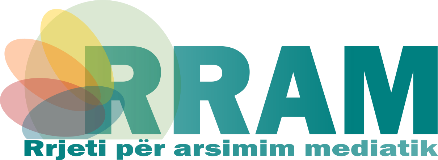 Duke marrë parasysh se: Arsimimi mediatik është parakusht i domosdoshëm për arsimi i njerëzve nga të gjitha moshat në shekulin 21, për të qenë qytetar aktiv në një shoqëri demokatike; Arsimimi mediatik si “”aftësi për qasje deri te mediumet dhe të kuptohen dhe vlerësohen në mënyrë kritike aspektet e ndryshme të mediumeve dhe përmbajtjeve mediatike dhe të krijohen komunikime në kontekste të ndryshme" është me rëndësi për demokracinë në një shoqëri e cila “varet nga pjesmarrja aktive e të gjithë qytetarëve në jetën e bashkësisë së tyre”, siç edhe e përcakton Rekomandimi i Komisionit Evropian 2009/625/EK për arsimim mediatik në ambientin digjital për industri më konkurrente audiovizuele të përmbajtjeve për shoqëri inkluzive të njohurive;  Arsimimi mediatik ka të bëjë me të gjitha mediat dhe të gjitha llojet e përmbajtjeve mediatik (nga trashëgimia audiovizuele dhe indentiteti kulturor deri te komunikimet komerciale); Ajo është një prej parakushteve për avancimin e të drejtave të njeriut, veçanërisht të drejtave të privacisë (ku bën pjesë edhe mbrojtja e të dhënave personale) dhe e drejta e lirisë së të shprehurit. Krahas kësaj, ajo është e rëndësishme dhe për ndërtimin e një klime shoqërore për mbrojtjen e të drejtave autoriale dhe për zhvillimin e kulturës; Nxitja e zhvillimit të arsimimit mediatik nuk mund të jetë veprim individual i një organi, institucioni, shoqërie ose kompanie; Arritja e rezultateve efektive nga aktivitetet dhe politikat për ngritjen e vetëdijes dhe nivelit të arsimimit mediatik në Republikën e Maqedonisë, drejtpërdrejt varet nga roli dhe përkushtimi i më shumë faktorëve në shoqëri, siç janë ministritë relevante dhe institucionet publike, industria mediatike, institucionet arsimore, organizatat joqeveritare, shoqatat civile dhe palë tjera të interesuara; Praksa dhe projektet e deritanishme potencuan në nevojën për lehtësimin e komunikimit dhe bashkëpunimit ndërmjet faktorëve të ndryshëm shoqëror për të formuar partneritete sinergjike dhe të zbatohen aktivitete dhe projekte të reja.  Me iniciativë të Agjencisë për shërbime mediatike audio dhe audiovizuele (më tutje Agjencia), në pajtim me obligimin e saj që të ndërmarrë aktivitete për nxitjen e arsimimit mediatik në Republikën e Maqedonisë, nga neni 26 i Ligjit për për shërbime mediatike audio dhe audiovizuele (“Gazetë zyrtare e Republikës së Maqedonisë” nr. 184/13, 13/14, 44/14, 101/14, 132/14 dhe 142/16), formohet: RRJETI PËR ARSIMIM MEDIATIK I REPUBLIKËS SË MAQEDONISË Rrjeti për arsimim mediatik i Republikës së Maqedonisë (më tutje Rrjeti) formohet me qëllim që të avancohet bashkëpunimi ndërmjet faktorëve të ndryshëm në shoqërinë e Maqedonisë që krijojnë dhe zbatojnë politika dhe realizojnë aktivitete dhe projekte nga sfera e arsimimit mediatik me qëllim që të sigurohet efikasiteti i tyre më i madh së bashku me rezultate; Për këtë qllim, anëtarët e Rrjetit, në formë elektronike, ndërmjet tyre rregullisht do të shkëmbejnë informata për aktivitetet vijuese dhe ato të planifikuara në sferën e arsimimit mediatik, së paku një herë në tre muaj; Shkëmbimi i informatave do të realizohet edhe përmes takimeve, që do të organizohen sipas nevojës, së paku një herë në vit; Anëtarët në mes vete do të ofrojnë ndihmë dhe bashkëpunim për projektet dhe aktivitetet që mund të ndihmojnë. Bartësi/bartësit e secilit projekt vendosin në mënyrë të pavarur rreth pranimit të bashkëpunimit të ofruar; Rrjeti do të punojë për avansimin e veprimtarisë hulumtuese në sferën e arsimimit mediatik; Informatat për aktivitetet dhe risitë do të publikohen në buletine tremujore që do të distribuohen në formë elektronike, si dhe përmes ueb faqes së kushtuar të arsimimit mediatik dhe përmes rrjeteve sociale. Sipas mundësisë, risitë do të publikohen edhe në edicionet e organizatave evropiane dhe ndërkombëtare (p.sh, Asociacionit Evropian për interesat e shikuesve, UNESKO etj.); Rrjeti do të insistojë që të jetë aktiv edhe në nivel ndërkombëtar, përmes bashkëpunimit me iniciativat dhe organizatat e ngjashme; Anëtar i Rrjetit mund të bëhet duke nënshkruar Fletëparaqitje dhe e njëjta të deponohet në Agjenci; Rrjeti është i hapur për anëtarë të rinj, që mund të regjistrohen me nënshkrimin dhe dorëzimin e Fletëparaqitjes, pa kurrfarë kushtesh plotësuese; Nëse ndonjë anëtare e Rrjetit dëshironë të dalë, atë mund ta bëjë me shkresë deri te Agjencia; Fletëparaqitjet janë pjesë përbërëse e këtij akti për formimin e Rrjetit; Informatat për anëtaret e rinj ose për largim nga anëtarësia publikohen në ueb faqe, dhe dorëzohen deri te anëtarët në formë elektronike; Anëtarët e Rrjetit do të emërojnë përfaqësues të tyre i cili do të jetë person për komunikim dhe kontakt; Agjencia për shërbime mediatike audio dhe audiovizuele do të ketë rolin e moderuesit të komunikimit në Rrjet- do ta administrojë grupin për komunikim elektronik, do të ndajë informatat në ueb faqe dhe përmes rrjeteve sociale. Shkup, 27.04.2017  